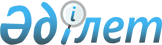 О внесении дополнения в решение Акжарского районного маслихата от 27 июня 2011 года N 32-3 "Об оказании социальной помощи отдельным категориям нуждающихся граждан Акжарского района"
					
			Утративший силу
			
			
		
					Решение маслихата Акжарского района Северо-Казахстанской области от 8 августа 2012 года N 5-3. Зарегистрировано Департаментом юстиции Северо-Казахстанской области 6 сентября 2012 года N 1821. Утратило силу решением маслихата Акжарского района Северо-Казахстанской области от 29 января 2014 года N 20-1      Сноска. Утратило силу решением маслихата Акжарского района Северо-Казахстанской области от 29.01.2014 N 20-1

      В соответствии со статьей 21 Закона Республики Казахстан от 24 марта 1998 года «О нормативных правовых актах» и пунктом 11 Стандарта государственной услуги «Назначение и выплата социальной помощи отдельным категориям нуждающихся граждан по решениям местных представительных органов», утвержденным Постановлением Правительства Республики Казахстан «Об утверждении стандартов государственных услуг в сфере социальной защиты, оказываемых местными исполнительными органами» от 7 апреля 2011 года № 394, Акжарский районный маслихат РЕШИЛ:



      1. Внести в решение районного маслихата «Об оказании социальной помощи отдельным категориям нуждающихся граждан Акжарского района» от 27 июня 2011 года № 32-3 (зарегистрированное в Реестре государственной регистрации за № 13-4-125 от 18 июля 2011 года и опубликованное от 6 августа 2011 года в газете «Дала дидары» за № 32, и от 6 августа 2011 года в газете «Акжар-хабар» за № 32) следующее дополнение:



      пункт 2:

      дополнить подпунктом 5) следующего содержания:

      «5) Определить перечень необходимых документов для назначения социальной помощи отдельным категориям нуждающихся граждан Акжарского района согласно приложению.»



      2.Настоящее решение вводится в действие по истечении десяти календарных дней после дня его первого официального опубликования в средствах массовой информации.      Председатель сессии

      Акжарского районного маслихата                  А.Тажмиева

      Секретарь Акжарского

      районного маслихата                             М. Жумабаев      СОГЛАСОВАНО:

      8 августа 2012 года      Начальник государственного

      учреждения «Акжарский районный

      отдел занятости и социальных

      программ»                                       С.Мукалыкова      Начальник государственного учреждения

      «Акжарский районный отдел экономики и

      бюджетного планирования»                        Р.ДжунусоваПриложение

к решению Акжарского

районного маслихата

от 8 августа 2012 года № 5-3 

Перечень необходимых документов для назначения

социальной помощи отдельным категориям нуждающихся

граждан Акжарского района      1. Документы необходимые для назначения социальной помощи:

      заявление лица, обратившегося за социальной помощью (далее заявитель);



      копия документа, удостоверяющего личность заявителя;

      копия удостоверения инвалида, участника Великой Отечественной войны или лица, приравненного по льготам и гарантиям к ним, многодетной матери награжденной подвеской «Алтын алқа», «Кұміс алқа», награжденной орденами «Материнская слава» I, II степени, получившей звания «Мать-героиня», Героя Советского Союза, Героя Социалистического труда, кавалера орденов Славы трех степеней, Трудовой Славы трех степеней, участника ликвидации последствий катастрофы на Чернобыльской атомной электростанции в 1988-1989 годах, эвакуированных (самостоятельно выехавших) из зон отчуждения и отселения в Республику Казахстан, включая детей, которые на день эвакуации находились во внутриутробном состоянии;



      копия пенсионного удостоверения;

      копия лицевого счета заявителя;

      копия регистрационного налогового номера;

      копия документа, подтверждающего место жительства заявителя;

      копию справок об инвалидности и санаторно-курортную карту при оказании социальной помощи на санаторно-курортное лечение инвалидам;



      копия направления медицинского учебного заведения;

      счет фактура от медицинской организации о стоимости оказанных услуг при оказании социальной помощи на зубопротезирование;



      справка с отдела по делам обороны лицам из числа участников ликвидации последствий катастрофы на Чернобыльской атомной электростанции в 1988-1989 годах, эвакуированных (самостоятельно выехавших) из зон отчуждения и отселения в Республику Казахстан, включая детей, которые на день эвакуации находились во внутриутробном состоянии;



      справка с отдела РАГС;

      справка о составе семьи;

      сведения о доходах членов семьи;

      копия документа об образовании;

      сертификат установленного образца о результатах комплексного тестирования;

      договор с учебным заведением о стоимости обучения;

      справка с места работы.



      2. В день полного приема документов оригиналы после сверки возвращаются заявителю, а копии документов заверяются и формируются в дело.
					© 2012. РГП на ПХВ «Институт законодательства и правовой информации Республики Казахстан» Министерства юстиции Республики Казахстан
				